NR 3 - EMBARGO OU INTERDIÇÃOPublicaçãoD.O.U.06/07/78D.O.U.Portaria GM n.º 3.214, de 08 de junho de 1978AtualizaçõesPortaria SSMT n.º 06, de 09 de março de 1983Portaria SIT n.º 199, de 17 de janeiro de 201114/03/8319/01/11(Redação dada pela Portaria SIT n.º 199, de 17/01/11).1 Embargo e interdição são medidas de urgência, adotadas a partir da constatação de situação de trabalho quecaracterize risco grave e iminente ao trabalhador.33.1.1 Considera-se grave e iminente risco toda condição ou situação de trabalho que possa causar acidente oudoença relacionada ao trabalho com lesão grave à integridade física do trabalhador.3.2 A interdição implica a paralisação total ou parcial do estabelecimento, setor de serviço, máquina ouequipamento.33.3 O embargo implica a paralisação total ou parcial da obra..3.1 Considera-se obra todo e qualquer serviço de engenharia de construção, montagem, instalação, manutenção oureforma.3.4 Durante a vigência da interdição ou do embargo, podem ser desenvolvidas atividades necessárias à correção dasituação de grave e iminente risco, desde que adotadas medidas de proteção adequadas dos trabalhadoresenvolvidos.3.5 Durante a paralisação decorrente da imposição de interdição ou embargo, os empregados devem receber ossalários como se estivessem em efetivo exercício.1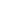 